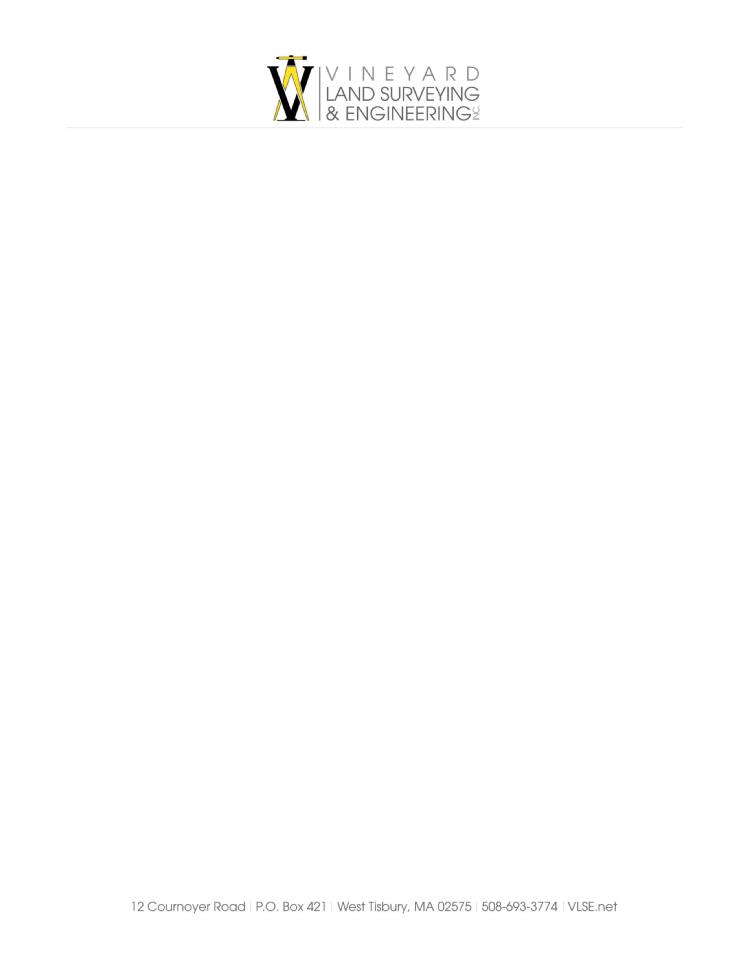 WORK PROPOSALJuly 5, 2018Town of ChilmarkC/o Bill RossiP.O. BOX 119Chilmark, MA 02535Re:	#4 North Ridge Road, A.P. 18-32Cost Estimate:Survey:Office research, computations, and field surveying to Stake lot lines$ 2,500 – 3,000Brush-cut pathbrush cut and clear a path to allow for walking access along lot lines$ 450Soil testing/Septic schematic:Soil testing (backhoe rental included) and schematic septic and well plan $ 1,200NHESP Permitting:Plan and application preparation and submittal to NHESP for review$ 1,200To schedule this work, or if you have any questions, please contact our office.Thank you,Reid G. Silva, PE PLSProfessional EngineerProfessional Land Surveyor